Prot. 20735AVVISO ESPLORATIVOPER LA MANIFESTAZIONE DI INTERESSE FINALIZZATA A PARTECIPARE A PROCEDURA COMPARATIVA PER AFFIDAMENTO IN GESTIONE IN TEMPO EXTRASCOLASTICO DELL’IMPIANTO SPORTIVO DENOMINATO “STADIO BORELLI”– PERIODO 1/1/2017-30/6/2019, SALVO RINNOVO ESPRESSO PER UGUALE PERIODO PER UNA SOLA VOLTA - AVVISO RISERVATO A SOCIETA’ SPORTIVE E ASSOCIAZIONI AVENTI SEDE NEL COMUNE DI CORREGGIOIl DIRETTORE ISECSConsiderato che l’art 90 comma 25 della L. 289/2002 dispone che nei casi in cui l’ente pubblico territoriale non intenda gestire direttamente gli impianti sportivi di proprietà, la gestione è affidata in via preferenziale a società e associazioni sportive dilettantistiche, enti di promozione sportiva, discipline sportive associate e federazioni sportive nazionali, sulla base di convenzioni che ne stabiliscono i criteri d’uso per l’individuazione dei soggetti affidatari, lasciando alle Regioni la disciplina delle modalità di affidamento con Legge;Vista la L.R. n. 11 / 2007 ed in particolare l’art. 3 sulle modalità di affidamento della gestione di impianti sportivi degli Enti Locali e l’art 4 comma 1 lett d) i quali, nell’ambito dei criteri per l’affidamento degli impianti stessi valorizzano il radicamento sul territorio nel bacino d’utenza dell’impianto, la compatibilità della disciplina sportiva praticata ai fini di promozione, mediante la gestione, della pratica sportiva sul territorio; oltre ad altri elementi di qualificazione che devono essere posseduti dai soggetti proponenti per far parte dei criteri di valutazione delle candidature; Dato atto:che, conformemente alle norme citate, il Comune di Correggio-ISECS ha intenzione di addivenire alla gestione dell’impianto sportivo denominato “Stadio Borelli” mediante affidamento ad associazioni e società sportive dilettantistiche e agli altri enti indicati nell’art 2 commi 3 e 4 della L.R. 11/2007, privi di finalità di lucro e che  promuovono la pratica sportiva praticabile nell’impianto oggetto di assegnazione, alle quali il presente avviso è riservato.che il soggetto affidatario dovrà provvedere alla gestione degli impianti ed in particolare:apertura e chiusura degli accessicontrollo della sicurezza delle struttureriordino giornaliero degli spogliatoi e dei servizirimborso delle utenzegestione atta a garantire la regolare effettuazione dell’attività ginnico-motoria e la promozione    dell’attività sportiva sia delle squadre del gestore che di soggetti terzi assegnatari nell’ambito di una condivisione dei valori di socialità e promozione del benessere psicofisicoapplicazione per l’uso dell’impianto delle tariffe d’utilizzo approvate dal Comune di Correggioche è previsto un contributo forfettario massimo annuo di € 28.000 (contributo che può essere adeguato per le annualità successive in base all’indice ISTAT);Durata:  L’affidamento avrà durata dal 1.1.2017 al 30.6.2019 con rinnovo espresso per ugual periodo per una sola volta.Dato atto altresì che il presente avviso ha unicamente la finalità di individuare possibili manifestazioni di interesse riferite all’impianto sportivo in oggetto.EMANAil presente avviso riservatocon espresso invito alle società e associazioni sportive che abbiano sede nel Comune di Correggio, ed in particolare alle Società Sportive e Associazioni Sportive dilettantistiche prive di finalità di lucro (art.90- comma 25 della legge 289/2002)  iscritte agli albi provinciali o regionali o all’Albo Comunalea presentare segnalazione di interesse, nella quale risultino tutti gli estremi richiesti dal modulo fac simile  (All. B alla determina) che fa parte integrante e sostanziale dell’avviso stesso. Il presente avviso ha scopo esclusivamente esplorativo, senza che si determini l’instaurarsi di posizioni giuridiche od obblighi negoziali per l’Amministrazione Comunale, che si riserva la possibilità di sospendere, modificare o annullare, in tutto o in parte, il procedimento avviato e di non dare seguito all’ indizione della successiva gara informale.Il procedimento tramite procedura comparativa si concluderà con l’individuazione di un nuovo soggetto assegnatario della gestione, fatta salva conferma al termine del procedimento medesimo per quanto attiene l’impegno di spesa.Requisiti minimi:Società Sportive e Associazioni Sportive dilettantistiche prive di finalità di lucro.  iscrizione negli Albi:  provinciale o regionale o  all’Albo Comunale delle forme Associative nella  sezione “ Associazioni sportive, ricreative e del Tempo Libero”;avere una sede (legale o operativa) sul territorio del Comune di Correggio;praticare  disciplina o attività sportiva compatibile con gli impianti in oggetto, mediante utilizzo continuativo impianti nell’ambito del Comune di Correggio da almeno tre anni ;non aver subito revoca di precedente affidamento in gestione di servizi o impianti da parte dell’Amministrazione Comunale ( ISECS) a seguito di verificata inadempienza agli obblighi derivanti dal rapporto convenzionale.Sono ammesse a partecipare i raggruppamenti temporanei di impresa (ATI) costituiti o  in via di costituzione. In tali casi l’offerta dovrà essere presentata con le modalità di cui al Modulo 2) (ATI costituita), Modulo 3) (ATI in via di costituzione) e Modulo 4) (Dichiarazione sostitutiva).La segnalazione deve pervenire manualmente o a mezzo Raccomandata con ricevuta di ritorno o tramite invio con e-mail PEC all’indirizzo PEC isecs.correggio@cert.provincia.re.it all’ufficio ISECS via della Repubblica, 8 - 42015 Correggio, entro il giorno 18 novembre 2016, alle ore 13  redatta possibilmente con computer a fini di leggibilità (scaricabile dal sito www.comune.correggio.re.it )Correggio, 4 novembre 2016                                                          F.to digitalmente                                                            Il Direttore ISECSDr. Preti Dante									All’ISECS 									Comune di Correggio									Via della Repubblica 8									42015 - CORREGGIOOggetto: Manifestazione di interesse  finalizzata alla gestione del complesso sportivo denominato “Stadio Borelli”  	Il sottoscritto _____________________________________nato a __________________il _______________residente a ___________________ in Via _________________________nr.______________in qualità di rappresentante legale di: (specificare il tipo di associazione e la forma giuridica) __________________________________________________________con sede a ____________________Via _______________nr._________Visto l’avviso esplorativo per la manifestazione di interesse finalizzata a partecipare a procedura comparativa per affidamento in gestione in tempo extrascolastico dell’impianto sportivo denominato “Stadio Borelli” – periodo 1.1.2017/30.6.2019, salvo rinnovo espresso per uguale periodo per una sola volta – avviso riservato a società sportive e associazioni aventi sede nel Comune di CorreggioDICHIARA L’INTERESSEdella Società / Associazione Sportiva, rappresentata all’affidamento in gestione dell’Impianto Sportivo in oggetto.Ai sensi e per gli effetti delle disposizioni contenute negli artt.: 46 e 47 del D.P.R. 445/2000, sotto la propria responsabilità  e consapevole delle sanzioni penali previste dall’art.76 del D.P.R. 445 citato per le ipotesi di falsità in atti e dichiarazioni mendaci ivi indicate, 					DICHIARA INOLTREdi non incorrere in nessuna causa ostativa che impedisca la collaborazione e l’attivazione di rapporti convenzionali con la P.A. (per analogia a circostanze e condizioni di cui all’art. 80 del D.Lgs. 50/2016 e s.m.i., commi  dall’1 al 4 e comma 5 (lettere dalla a) alla f) );di avere una sede (legale o operativa) sul territorio del Comune di Correggio;che la Società/Associazione  rappresentata pratica attività sportiva compatibile con l’impianto in oggetto, mediante utilizzo continuativo impianti nell’ambito del Comune di Correggio da almeno tre anni;che la Società/Associazione è iscritta nei registri:     Provinciale (con decorrenza dal ____________) nella sezione Sport attività sportive o     Regionali (con decorrenza dal ____________) nella sezione Sport attività sportive o all’Albo Comunale delle forme Associative nella  sezione “ Associazioni sportive, ricreative e del Tempo      Libero” (con decorrenza dal _______________);che  la Società/Associazione  rappresentata è affiliata a (Federazioni o Enti di Promozione Sportiva) (indicare quale)  ______________________ dal:___________________________; che  la Società/Associazione NON ha subito revoca di precedente affidamento in gestione di servizi o impianti da parte dell’Amministrazione Comunale ( ISECS) a seguito di verificata inadempienza agli obblighi derivanti dal rapporto convenzionale     					 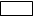 Data __________________________			FIRMA 		________________________(Ai sensi dell’art.38 del DPR 445/2000 non è richiesta autenticazione della sottoscrizione, ma il legale rappresentante – sottoscrittore deve allegare semplice copia fotostatica di un proprio documento di identità)